Początek formularzaWodorotlenkiBudowa wodorotlenków - nazwy, wzory sumaryczne i strukturalneCząsteczki wodorotlenków zbudowane są z atomów metalu i grup wodorotlenowych OH.Liczba grup wodorotlenowych w cząsteczce wodorotlenku jest zawsze równa wartościowości metalu.Wartościowość grupy wodorotlenowej jest zawsze równa jeden.Me - symbol metaluMex(OH)x    wzór ogólny wodorotlenkówPrzykładowe wzory wodorotlenków: NaOH, KOH,Mg(OH)2 czytamy Mg OH dwa razy wzięteFe(OH)3 czytamy Fe OH trzy razy wzięteNazwy wodorotlenków tworzymy dodając do słowa wodorotlenek nazwę metalu i jego wartościowość, np.:Fe(OH)3 - wodorotlenek żelaza (III)Fe(OH)2 - wodorotlenek żelaza (II)KOH - wodorotlenek potasuNaOH - wodorotlenek soduMg(OH)2 - wodorotlenek magnezuWodorotlenki, które są rozpuszczalne w wodzie nazywamy zasadami, np. zasada sodowa, zasada wapniowa.Wzory sumaryczne wodorotlenków zapisujemy tak, aby najpierw był symbol metalu, a za nim widoczna grupa wodorotlenowa.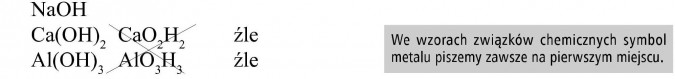 Wzory strukturalneRysując wzór strukturalny wodorotlenku należy:- znać wartościowość metalu (metal jest tylu wartościowy, ile jest grup OH),- narysować od symbolu metalu tyle kresek, ile wynosi jego wartościowość,- na końcu każdej kreski napisać symbol tlenu,- od tlenu narysować po jednej kresce (bo tlen jest dwuwartościowy) i na końcu tej kreski napisać symbol wodoru.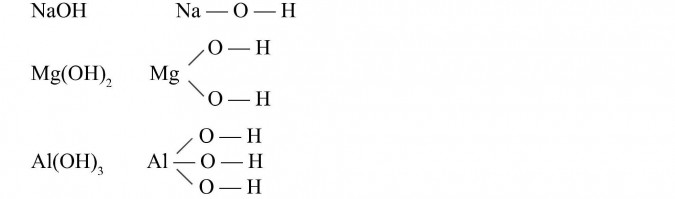 Otrzymywanie wodorotlenkówZnane wodorotlenki to najczęściej związki metali 1 i 2 grupy układu okresowego. Można je otrzymać dwiema metodami:(Inne metale i ich tlenki w większości przypadków nie reagują z wodą, a odpowiednie wodorotlenki otrzymuje się innymi specjalnymi metodami.)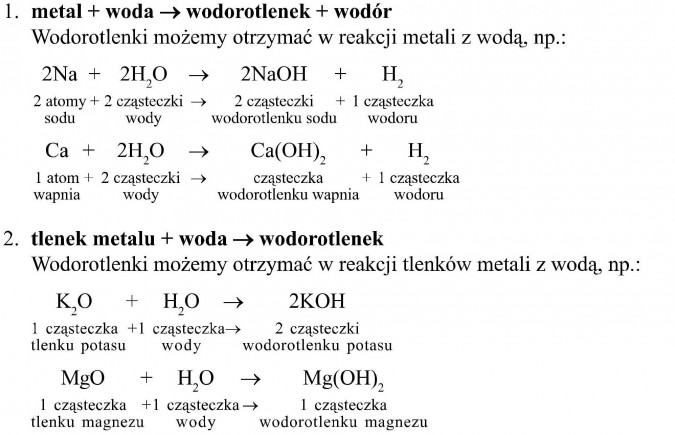 Wodorotlenki sodu i potasuNaOH   wodorotlenek soduKOH   wodorotlenek potasuSą to substancje stałe, białe, silnie żrące.Są higroskopijne, pochłaniają parę wodną z otoczenia. Granulki tych wodorotlenków stają się wilgotne, a następnie rozpływają się. Podczas rozpuszczania w wodzie wydzielają się duże ilości ciepła, dlatego jest to proces egzotermiczny.Stopiony wodorotlenek sodu niszczy szkło i porcelanę, dlatego przechowuje się go w plastikowych butelkach.Zastosowanie niektórych wodorotlenkówZastosowanie NaOH:- do produkcji środków piorących, mydeł,- w przemyśle włókienniczym jako środek bielący,- przy produkcji papieru do wydzielania celulozy z drewna,- do produkcji włókien sztucznych, np. jedwabiu sztucznego,- do produkcji barwników do barwienia bawełny i lnu,- w petrochemii,- w przemyśle metalowym do odtłuszczania metali, usuwania rdzy ze stali.Zastosowanie Ca(OH)2:- w rolnictwie do wapnowania pól w celu odkwaszenia gleby,- w budownictwie jako wapno jest składnikiem zaprawy murarskiej,- w przemyśle chemicznym jako środek dezynfekujący,- w przemyśle cukierniczym przy produkcji cukru,- do zmiękczania wody.